Ход урокаЗадания для работы в группах, в парах и индивидуальные:Задание  для работы в группахРазделить  данные уравнения в два столбика, объяснить свой выборХ + 37 = 64	27 + Х = 52 – 18	Х + 31 = 48 : 12	 42 + Х = 80Задание для работы в парахПользуясь алгоритмом, решите следующее уравнение:24 + Х = 79 – 30Работа с разноуравневыми заданиями.1 уровеньХ + 250 = 6002 уровеньХ + 70 = 400 – 1503 уровеньРеши задачу, составив уравнение.Сумма неизвестного числа и числа 390 равна произведению чисел 70 и 6. Найди это число.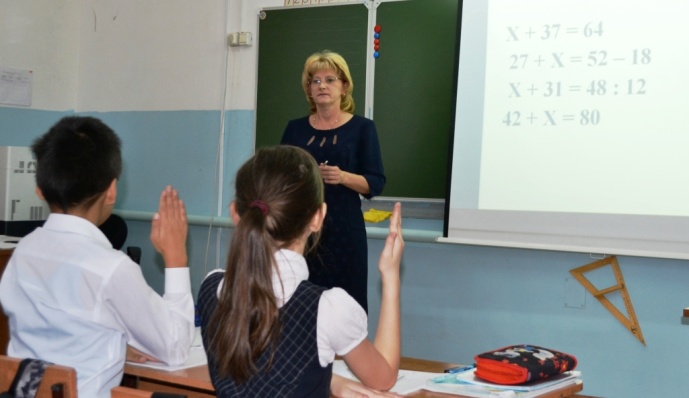 Комбагир Екатерина Иннокентьевна, учитель начальных классов первой квалификационной категории МКОУ «Туринская средняя школа-интернат имени Алитета Николаевича Немтушкина» Эвенкийского муниципального района Красноярского краяКомбагир Екатерина Иннокентьевна, учитель начальных классов первой квалификационной категории МКОУ «Туринская средняя школа-интернат имени Алитета Николаевича Немтушкина» Эвенкийского муниципального района Красноярского краяКомбагир Екатерина Иннокентьевна, учитель начальных классов первой квалификационной категории МКОУ «Туринская средняя школа-интернат имени Алитета Николаевича Немтушкина» Эвенкийского муниципального района Красноярского краяКомбагир Екатерина Иннокентьевна, учитель начальных классов первой квалификационной категории МКОУ «Туринская средняя школа-интернат имени Алитета Николаевича Немтушкина» Эвенкийского муниципального района Красноярского краяКласс:44444Предмет:МатематикаМатематикаМатематикаМатематикаМатематикаТема:Нахождение неизвестного слагаемогоНахождение неизвестного слагаемогоНахождение неизвестного слагаемогоНахождение неизвестного слагаемогоНахождение неизвестного слагаемогоТип урока:Открытие новых знаний. Первый урок по теме.Открытие новых знаний. Первый урок по теме.Открытие новых знаний. Первый урок по теме.Открытие новых знаний. Первый урок по теме.Открытие новых знаний. Первый урок по теме.Цель:Учить находить неизвестное слагаемое в усложнённых уравнениях; совершенствовать вычислительные навыки, умение решать задачиУчить находить неизвестное слагаемое в усложнённых уравнениях; совершенствовать вычислительные навыки, умение решать задачиУчить находить неизвестное слагаемое в усложнённых уравнениях; совершенствовать вычислительные навыки, умение решать задачиУчить находить неизвестное слагаемое в усложнённых уравнениях; совершенствовать вычислительные навыки, умение решать задачиУчить находить неизвестное слагаемое в усложнённых уравнениях; совершенствовать вычислительные навыки, умение решать задачиПредметные знания, предметные действияУУДУУДУУДУУДУУДПредметные знания, предметные действияРегулятивные Регулятивные Познавательные Коммуникативные Личностные Понимать, что такое уравнение, что значит «решить уравнение».Знать алгоритм решения уравнений.Уметь  находить неизвестное слагаемое в усложнённых уравнениях.Контролировать и  оценивать  свои действия во время урока.Контролировать и  оценивать  свои действия во время урока.Ставить цель, прогнозировать результат, контролировать и оценивать свои действия,  оценка, осуществлять алгоритм действий.Работать в группе, адекватно передавать информацию, осуществлять сотрудничествос учителем и сверстниками; принимать чужую точку зрения, отличную от собственной.Осуществлять оценку собственной деятельности. №№п/пНазвание этапа урокаЗадача, которая должна быть решена (в рамках достижения планируемых результатов урока)Формы организа-ции деятельности учащихсяДействия учителя по организации деятельности учащихсяДействия учащихся (предметные, познавательные,регулятивные)Результат взаимодействия учителя и учащихся по достижению планируемых результатов урокаДиагностикадостижения планируемых результатов урока1.Орг. моментСоздание благоприятной эмоциональной обстановкиФронтальная- Поприветствуем гостей, улыбнёмся друг другу, пожелаем хорошего настроения.-  Прочитайте высказывание Слайд 1 . «Лучший способ изучить что-либо - это открыть самому»  (Д. Пойа) - Найдите ключевые слова.- Как вы понимаете это высказывание?- Значит, что нам предстоит сегодня на уроке? - А что мы будем открывать, вы узнаете позже, а сейчас -  математическая разминка.Дети улыбаются друг другу, приветствуют гостей.Высказывают собственное мнение, приходят к общему мнению, делают вывод.Открыть новые знанияЛичностные:мотивация учебной деятельности, принятие образа «хорошего ученика»Выстраивают логическую цепочку рассуждений2.Актуализа-ция знанийУмение записывать многозначные числа, развивать вычислительные навыкиФронтальная Математическая разминка Слайд 2.- Запишите и покажите запись числа на планшете:Наивысшая  точка плато Путарана составляет 1701 мДлина  реки Подкаменная Тунгуска составляет 1865 кмДлина реки  Нижняя Тунгуска -  2989 км Длина реки    Кочечум   733 кмНайдите площадь озера Ессей, если длина – 23 км, а ширина – 19 км (437км2 )В реке Подкаменная Тунгуска постоянно обитают 14 видов рыб, а в реке Нижняя Тунгуска – 33 вида. На сколько больше видов рыб обитает в реке Нижняя Тунгуска, чем в реке   Подкаменная Тунгуска? (на 19 видов)1, 2 - показывают записи на планшетах; 3,4 – вычисляют и показывают ответ на планшетахПроверка по слайдуРегулятивные:осуществляют контроль своей деятельности и деятельности одноклассниковКоммуникативные: Умеют слушать и слышать, высказывать обосновывая свою точку зрения.Умеют слушать, правильно выполнять инструкцию учителя3.Минутка чистописа-нияПравильное написание многозначного числаФронтально и индивидуально в тетрадях- Какую дату мы скоро будем отмечать? - Представьте эту дату в виде цифровой записи (10121930).- Запишите красиво, аккуратно через клеточку.Слайд 3.- Назовите соседей этого числа - День рождения ЭвенкииСлушают учителя, отвечают на вопросы; записывают10121929  10121931Регулятивные:контролируют и оценивают свою деятельность.Познавательные:выделяют необходимую информацию для решения учебной задачи.Коммуникативные:умеют слушать и слышать, достаточно точно выражать свои мысли.Личностные:принимают и осваивают социальную роль ученикаПравильно записывают многозначные числа, называют предшествующее и следующее за этим числом  числа4.Самоопре-деление к деятельности. Постановка учебной проблемыПостановка учебной задачиИндивидуально и в группахСлайд 4Х + 37 = 64           27 + Х = 52 – 18 Х + 31 = 48 : 12   42 + Х = 80            - Что вы видите? - Что такое уравнение?- Что значит решить уравнение?- Я предлагаю вам поработать в группах.- Распределите данные уравнения в два столбика. Объясните свой выбор. Слайд 5.Х + 37 = 64         27 + Х = 52 – 18 42 + Х = 80           Х + 31 = 48 : 12,   - Чем похожи уравнения? - Как найти слагаемое?- Чем отличаются уравнения первого и второго столбика?- Какие уравнения вы можете решить?- Решите их. Слайд 6.- Как действовать при решении уравнений второго столбика?- Сформулируйте задачи урока.Уравнения.Выражение с неизвестным компонентом.Найти значение переменной, при которой уравнение станет верным равенствомВ первом столбике простые уравнения, а во втором усложнённыеНеизвестный компонент слагаемое.Из суммы вычесть известное слагаемое.В первом столбике сумма известна, а во втором – нет.Первого столбика.Проверка по слайдуПока не знаемУпражняться в решении уравнений на нахождение неизвестного слагаемого, рассмотреть усложнённые случаи таких уравненийРегулятивные:контролируют и оценивают собственную деятельность и деятельность одноклассников.Познавательные:Осознанно и произвольно строят речевое высказывают в устной форме, делают выводы.Личностные:имеют мотивацию к учебной деятельностиКоммуникативные:высказывают своё мнение.Работают в группах, находят пути решения проблемы, делают вывод5.Физминут-ка Снятие эмоционального напряженияС неба падают снежинки,Как на сказочной картинке.Будем их ловить рукамиИ покажем дома маме.А вокруг лежат сугробы, снегом замело дороги.Не завязнуть в поле чтобы, поднимаем выше ноги.Вон лисица в поле скачет,Словно рыжий мягкий мячик.Ну а мы идём, идёмИ к себе приходим в дом.Выполняют движения:поднимают руки над головой, делают хватательные движения;потягивание – руки в стороны; шаги на месте, колени поднимают высоко; прыжки на месте; шаги на месте; сесть за парту.Регулятивные:контролируют свои действия, соотнося их с действиями учителя и одноклассников.Личностные:развивают навыки сотрудничества6.Открытие новых знаний.Поиск решения учебной проблемыФронтально - Посмотрите на уравнение. Х + 15 = 68 : 2 Слайд 7.Что в нём необычного?- Может кто-нибудь уже знает, как поступить при решении такого уравнения?- Кто попробует объяснить решение этого уравнения?Решение с объяснениемЧитаем уравнение:Сумма чисел Х и 15 равна частному чисел 68 и 2.Вычисляем значение выражения в правой части: 68 : 2 = 34Записываем: Х + 15 = 34Вспоминаем правило нахождения неизвестного слагаемого: чтобы найти неизвестное слагаемое, нужно из суммы (34) вычесть известное слагаемое (15). Получается 19.Проверяем, подставляем вместо Х его значение: 19 + 15 = 68 : 2 ; вычисляем, получаем равенство 34 = 34. Уравнение решено верно.- Объясните решение второго уравнения по  алгоритму. Слайд 9.Х + 78 = 97 + 3Х + 78 = 100Х = 100 – 78Х = 2222 + 78 = 97 + 3100 = 100Слушают учителя, отвечают на вопросы.Ответы учащихся.Прежде, чем решить уравнение, нужно найти значение выражения в правой части.Составляют алгоритм решения уравнения: Слайд 8.1. Прочитать уравнение2. Определить, что неизвестно3. Применить правило4. Вычислить5. Сделать проверкуРешают коллективно, с комментировани-ем. Проверка по слайдуПознавательные:Владеют способами поискового характера, логическими действиями, базовыми предметными понятиямиРегулятивные: Принимают и сохраняют учебную задачу, осуществляют поиск средств для её выполненияЛичностные:имеют мотивацию к учебной деятельности7.Первичное закрепле-ние Умение пользоваться алгоритмомИндивидуально в тетрадяхРабота в парах Слайд 11.- Пользуясь алгоритмом, решите следующее уравнение:24 + Х = 79 – 3024 + Х = 49Х = 49 – 24Х = 2524 + 25 = 79 – 3049 = 49- Обменяйтесь с соседом тетрадями, оцените работу друг друга С последующей проверкой по слайдуРегулятивные: Принимают и сохраняют учебную задачу, осуществляют поиск средств для её выполненияЛичностные:имеют мотивацию к учебной деятельностиУмеют оценивать свою деятельность и деятельность одноклассников; пользоваться алгоритмом 8.Включение нового знания в систему знаний и повторенийУмение применять алгоритм при решении практических задачФронтально и индивидуальноРабота с разноуравневыми заданиями.1 уровеньХ + 250 = 6002 уровеньХ + 70 = 400 – 1503 уровеньРеши задачу составив уравнениеСумма неизвестного числа и числа 390 равна произведению чисел 70 и 6. Найди это число.Читают задание, выполняют, сверяют с алгоритмом, проверяют Регулятивные:Принимают и сохраняют учебную задачу, осуществляют поиск решения средств для её выполненияПрименяют полученные знания в ходе выполнения самостоятельного задания9.Повторе-ние.Умение решать задачи изученных видовФронтально и индиви-дуально.- Решите задачу:Протяжённость ледовых дорог в Эвенкии составляет примерно 4000 км. В первую неделю бригада дорожников уложила 1500 км пути, во вторую неделю столько же. Сколько километров пути бригаде дорожников осталось уложить?- Прочитайте условие задачи.- Что значит «столько же»?- Что требуется узнать? - Выполните решение самостоятельно.4000 – 1500 – 1500 = 1000 (км)Ответ: осталось уложить 1000 км пути.Читают задачу. Отвечают на вопросы учителя. Выполняют решение самостоятельно. Проверяют.Проверка по слайдуПознавательные:Владеют способами поискового характера, логическими действиями, базовыми предметными понятиямиРегулятивные: Принимают и сохраняют учебную задачу, выстраивают логическую цепочку рассуждений; осуществляют поиск средств для её выполненияПрименяют ранее полученные знания, умеют работать самостоятельно10.Подведе-ние итогов. РефлексияСамооценка собственной деятельностиФронтально и индиви-дуально- Вернёмся  к высказыванию,  с которого мы начали урок «Лучший способ изучить что-либо - это открыть самому». (Д. Пойа)- Как вы думаете, получилось ли у нас с вами сделать новое открытие?- Какое?- Оцените свою работу на уроке с помощью «Лесенки успеха».- Если вам на уроке всё было понятно – изобразите себя  с помощью смайлика или человечка на верхней ступеньке, если вам ещё нужно потренироваться – на вторую ступеньку, ну а если у кого то сегодня что-то не сложилось и ещё не всё понятно – можете изобразить себя на нижней ступеньке. Вы потренируетесь,  и у вас всё получится. Слушают учителя, участвуют в диалоге, высказывают собственное суждение.Составили алгоритм решения усложнённых уравненийПознавательные:Осознанно и произвольно строят речевое высказывают в устной форме, делают выводы.Коммуникативные:высказывают своё мнение, оценивают собственную деятельность на урокеДают оценку своей деятельности на уроке